Slovenský jazyk 1.B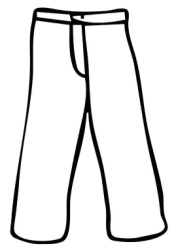  Vyznač, kde počuješ H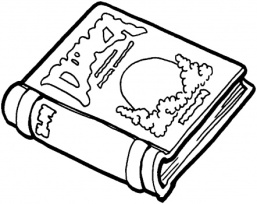 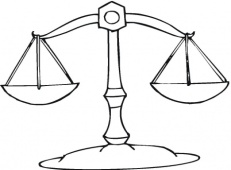 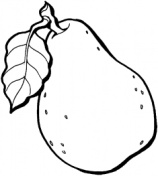 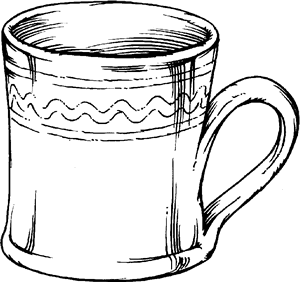 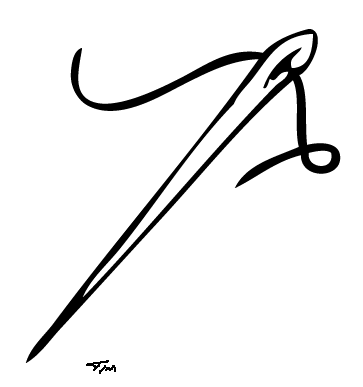 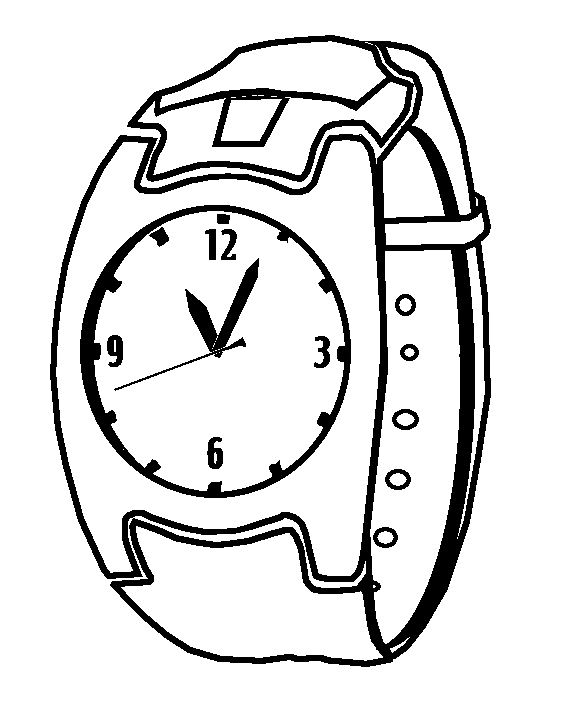 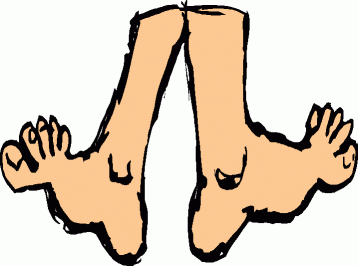 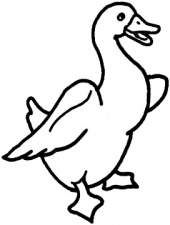 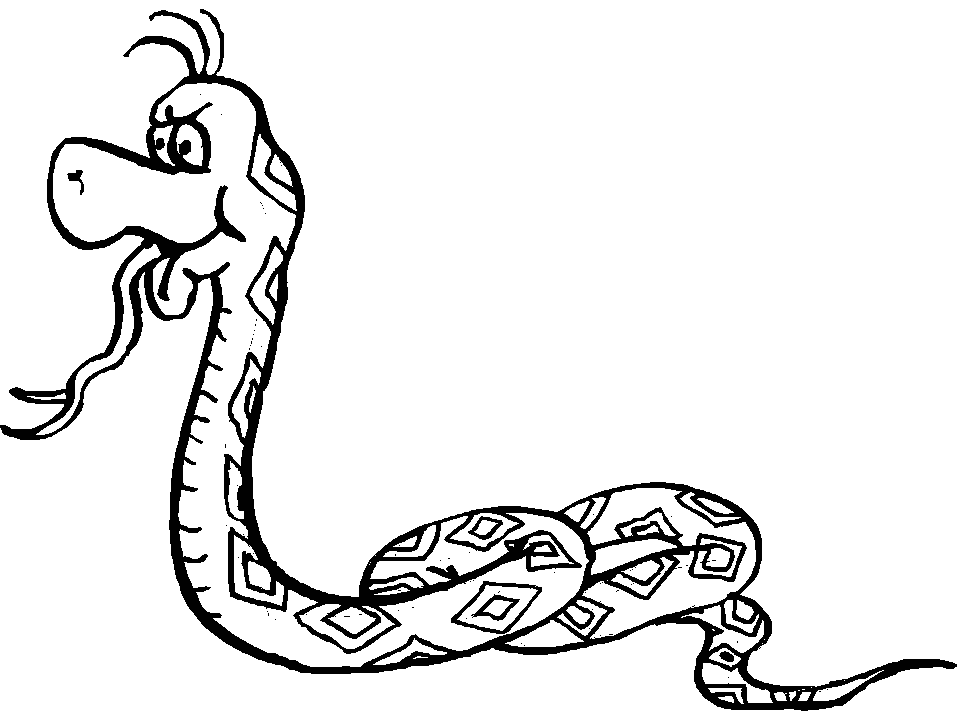  Doplň slabiku HA, HU alebo HO___ LUZ,   ___ ČÍ,   ___ RÁK,   ___ LUB,   ___ RÁR,__ LIČ,   ___ BÁR,   VÁ ___,   ___ SIČ,   ___ SI, ___ LÓČítaj.Nakresli zvieratko,ktoré má v názve H. Doplň  slovo do vety. Vetu prepíš.Včera  večer  ma bolela  ____________ .___________________________________________________Zo starej  ______________ vytekala voda.___________________________________________________Krajčírka mi ušila červené _______________.___________________________________________________životváhybábikajahodahlavahorárnohymaléšiškyhadtuškažabahasiččižmahusprácaskáčenožnicepočítačhlaskávanožnicenohaviceholubhubačervenácitrónhrablehorahubár